Allegato 10 –Check list di controllo PAGAMENTO SECONDO ACCONTO(Operazioni attuate mediante opzioni di semplificazione della spesa)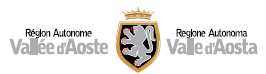 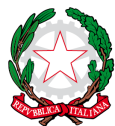 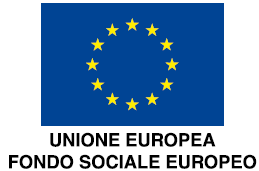 Programma OperativoInvestimenti in favore della crescita e dell’occupazione. Regione Autonoma Valle d’Aosta POR FSE 2014-2020 C(2014) n. 9921 del 12.12.2014 Asse/Priorità/Obiettivo SpecificoAvvisoSRRAI competenteBeneficiarioCodice CUPCodice progetto (SISPREG2014)Titolo operazioneAvanzamento dell’operazione (in corso o concluso)Importo progetto finanziatoImporto I acconto concessoImporto II acconto richiestoImporto II acconto concessoResponsabile del controlloData controlloAttività di ControlloDocumenti oggetto del controlloSINONANoteE’ stato erogato il primo acconto e verificato la sussistenza di tutti i requisiti previstiRichiesta primo accontoCheck list verifica primo accontoLa richiesta per l’erogazione del secondo acconto è stata redatta in modo conforme al modello predisposto dall’AdG e debitamente firmata dal rappresentante legale del soggetto attuatore/beneficiario?Richiesta di erogazione del secondo accontoÈ presente la dichiarazione, sottoscritta dal legale rappresentante, attestante la realizzazione di almeno il 50% delle ore (durata) delle attività formative approvate, o dell’unità di costo semplificata a copertura del primo acconto?Dichiarazione attestante la realizzazione di almeno il 50% delle ore (durata) delle attività formative approvateQuando necessaria, la polizza fideiussoria è presente?Polizza fideiussoriaLa polizza fideiussoria è conforme al modello previsto?Polizza fideiussoriaE’ presente l’attestazione di regolarità contributiva (DURC)? Documento unico di regolarità contributiva (DURC) E’ presente la documentazione il certificato antimafia in corso di validità (ove previsto) o la richiesta di certificato antimafia?Certificato antimafia rilasciato dalla PrefetturaRichiesta certificato antimafiaData del controlloNome e qualificadel controlloreFirmadel controllore